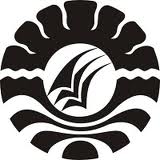 SKRIPSIPENERAPAN    PENDEKATAN    KETERAMPILAN    PROSES    DALAMMENINGKATKAN KEMAMPUAN MENULIS KARANGAN DESKRIPSI PADA MATA PELAJARAN BAHASA INDONESIA SISWA KELAS VI SD INPRES PAMPANG II KOTA MAKASSARAMRUL AZIZPROGRAM STUDI PENDIDIKAN GURU SEKOLAH DASARFAKULTAS ILMU PENDIDIKANUNIVERSITAS NEGERI MAKASSAR2016